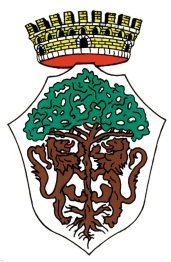 PIANO OPERATIVOPRESENTAZIONE DI PROPOSTE E CONTRIBUTIAL SIG. SINDACO DEL COMUNE DI CASTAGNETO CARDUCCIIl/I sottoscritto/i:……………………….……………………………………………………………………………………………………………..e residente/i in ………………………………………………………………...…. CAP ...............................………………..premesso cheil/i sottoscritto/i ha/hanno preso visione della Delibera di Consiglio Comunale nr. 11 del 17 Marzo 2017 relativa all’Avvio del Procedimento per la redazione del nuovo Piano Operativo, della Variante al Piano Strutturale e della fase preliminare della Valutazione Ambientale Strategica VAS deliberando al contempo gli indirizzi con i quali procedere a tale redazione;Presenta/no la seguente proposta e/o contributo:……………………….……………………………………………………………………………………………………………..……………………….……………………………………………………………………………………………………………..……………………….……………………………………………………………………………………………………………..……………………….…………………………………………………………………………………………………………….. per una miglior comprensione della proposta e/o contributo sopra riportati si allega documento esplicativo.Dichiara/no di essere a conoscenza che l’intento che le proposte presentate non vincolano in alcun modo l’Amministrazione Comunale nella definizione dei contenuti delle Varianti.Dichiara/no, inoltre, di avere la titolarità alla richiesta (ove necessario) in quanto ………………………………………… come risulta da ……………………….……………………………………………………… allegato alla presente.In fede									      Firma									…………………………………….TRATTAMENTO DEI DATI PERSONALII dati di cui al presente procedimento amministrativo, sono trattati nel rispetto delle norme sulla tutela della privacy, di cui al D.Lgs.30.06.2003 n. 196 . I dati vengono archiviati e trattati sia in formato cartaceo sia su supporto informatico nel rispetto delle misure minime di sicurezza. L'interessato può esercitare i diritti di cui all'art. 7 del D.Lgs. 196/2003 presentando richiesta direttamente presso il l’AREA 4 GOVERNO DEL TERRITORIO E SVILUPPO ECONOMICO del Comune di Castagneto CarducciISTRUZIONI PER LA COMPILAZIONELe proposte devono essere coerenti agli obiettivi del Piano Strutturale e dell’Avvio del Procedimento per il nuovo Piano Operativo e Variante Piano strutturale e conformi al Piano Paesaggistico.Le proposte possono essere presentate da soggetti pubblici e privati, singolarmente o riuniti in consorzio o associati tra loro. Nel caso che i proponenti siano diversi dai soggetti che hanno la disponibilità degli immobili interessati, deve essere indicata l’identità di detti soggetti ed informato sulla proposta.Le proposte possibilmente devono contenere:1) Identificazione proponentel’identità dei proponenti (dati anagrafici, fiscali, titolo in base al quale viene presentata la proposta);l’identità dei soggetti aventi la disponibilità degli immobili interessati dalla proposta se diversi dai proponenti;l’impegno alla cessione di aree e/o alla realizzazione delle opere da cedere, se prefigurate nella proposta;eventuale atto di assenso ai contenuti della proposta da parte dei soggetti aventi la disponibilità degli immobili oggetto dell’ intervento.2) Definizione della propostaindirizzo e località in cui sono situati gli immobili;estremi catastali degli immobili con estratto di Mappa Catastale;classificazione degli immobili nel Piano Strutturale e/o nel Regolamento Urbanistico vigenti;descrizione dello stato attuale con relativa documentazione fotografica;descrizione della proposta attraverso, se necessario, schemi grafici, figure, e quant'altro necessario alla comprensione.3) Indicazione sulla sostenibilità della propostasostenibilità urbanistica (caratteri dell’impianto urbano proposto caratteristiche e localizzazione degli spazi pubblici; relazioni con il contesto circostante);sostenibilità della mobilita (caratteristiche della rete viaria, degli spazi di sosta e dei percorsi ciclopedonali);sostenibilità edilizia(risparmio energetico e idrico adozione di tecniche e  materiali innovativi, ecc.)sostenibilità economica.4) Indicazioni sulle dimensioni della propostaSUL esistente e prevista, distinta per destinazioni d’uso;aree da destinare a spazi pubblici dal vigente PS e/o RU;ulteriori aree da cedere al Comune.Le proposte in carta semplice devono essere presentate entro il 18 Maggio 2017 nelle seguenti modalità: - brevi manu all’Ufficio Protocollo comunale Palazzo comunale Via Carducci, Castagneto Carducci (LI). - spedite per posta all’indirizzo: Comune di Castagneto Carducci – Via del Fosso, 57022 Donoratico (Li)- inviate all’indirizzo di posta elettronica certificata: mail@comune.castagneto.legalmailpa.it.Qualora la proposta sia supportata da progetti di massima o indicazioni grafiche necessarie alla comprensione della stessa è consigliabile allegare un cd-rom con la proposta in formato digitale (.pdf, .dwg, .shp, ecc.).Per informazioni è possibile contattare il Responsabile dell’Area 4 Governo del Territorio e Sviluppo Economico – Geom. Moreno Fusi– Tel. 0565-778308 – m.fusi@comune.castagneto-carducci.li.it o il Garante della Comunicazione – Sig. Giacomo Giubbilini– Tel. 0565-778316 – g.giubbilini@comune.castagneto-carducci.li.it.